ГКОУ «Плоскошская специальная школа – интернат»Внеклассное мероприятие            Путешествие в страну «Экономика»Составила:  Балуева Н. В.,Ст. воспитатель2017 годЦель: уточнить представление обучающихся о функции обмена денег и закрепить практическим путем операцию обмена товара на товар.Задачи: объяснить процесс усвоения экономических терминов и понятий в результате игровой деятельности;формировать интерес к теме.Оборудование и материалы: Картинки с предметами для обмена; карта путешествия; «Деньги» - бумажные прямоугольники с нарисованным номиналом; таблица для подсчета «денег» в каждом туре; презентация; запись песни В. Шаинского «Улыбка».Ход занятия:1. Орг. момент. Все воспитанники делятся на 4 группы по 5 человек. Каждая группа готовит название.2. Введение в тему.Воспитатель: сегодня мы с вами отправляемся в путешествие по стране «Экономика». Карту путешествий вы видите на доске. В нашем путешествии мы повторим функции обмена  и денег.3. Основная часть.1.Город «Обмения».Воспитатель: Как называется эта операция?Решили два товарищаМеняться без обмана.А что менять, не в этом суть,Хоть что – нибудь, на что – нибудь.Дети: эта операция называется «обмен».Воспитатель: правильно. Вот мы отправляемся в город Обмения. В этом городе все перепуталось. Все вещи, все продукты оказались не в том месте, где нужно.Каждая команда получает карточки с рисунками и списком необходимых вещей.Например1 команда Гномы – должна идти в театр2 команда Рублики – должна идти в школу 3 команда  Менялы – приготовить торт 4 команда Экономы – пойдет на катокВам нужно собрать все необходимые вещи для вашего дела, для этого вы будете осуществлять обмен одной вещи на другую, стараясь договориться с соперниками. В крайнем случае, вы можете использовать «деньги», помня о том, что это будет другая операция. Какая?Дети: Это покупка.Воспитатель: Старт по считалке.Раз, два, три, четыре, пятьНачинаю я менять.Гимнастическую палку поменяю на скакалку,А скакалку на машинку, а машинку на картинку,А картинку на стекляшку, а стекляшку на бумажку.Воспитатель: начали. (Команды обмениваются предметами. Воспитатель проверяет правильность выполнения задания. Считаем вместе, сколько денег заработала каждая команда, и отмечаем в таблице на доске.) Воспитатель: всегда ли удобно совершать обмен одной вещи на другу?Дети: нет, удобнее совершить покупку.2. Мост  «Загадка»Воспитатель: на нашем пути мост, чтобы пройти по нему, и не упасть в реку, нужно отгадать загадки. Кто правильно отгадает, получит 50 рублей.На товаре быть должна
Обязательно… (цена)Коль трудился круглый год,
Будет кругленьким… (доход).Журчат ручьи, промокли ноги –
Весной пора платить… (налоги).Сколько купили вы колбасы,
Стрелкой покажут вам точно… (весы)Будут целыми, как в танке,
Сбереженья ваши в … (банке).Чтобы дом купить я смог,
Взял кредит, внеся… (залог).Люди ходят на базар:
Там дешевле весь… (товар).И врачу, и акробату,
Выдают за труд… (зарплату).Очень вкусная витрина,
У овощного… (магазина).Приносить доходы стал,
В банке папин… (капитал).3. Река «Денежка»Воспитатель: Мы выяснили, что обмен не всегда удобен, и использовали операцию покупка. Что для этого у вас было?Дети: деньги.
Воспитатель: мы идем по мосту, но нас может захлестнуть река «Денежка», если мы не разгадаем кроссворд.Воспитатель: А что такое деньги?Дети: Деньги – это металлические или бумажные знаки, которые служат мерой стоимости при покупке или продаже товара.Воспитатель: отгадываем кроссворд, за каждый правильный ответ 50 рублей.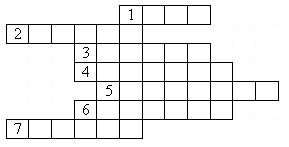 По горизонтали1.Финансовое учреждение, дающее деньги в долг. (банк)2.Металлический денежный знак. (монета)3.Денежная единица США. (доллар)4.Место, где можно приобрести товар. (магазин)5.Что получают люди за свою работу. (зарплата)6.Место, в котором  сначала нужно постучать, чтобы продать. (аукцион)7.Что получают пожилые люди. (пенсия)4.Дом отдыха Воспитатель: Путешествуя по стране Экономике, мы устали, и попали в дом отдыха «Улыбка».Давайте, споем песню про экономику  на мотив песни «Улыбка». Раздать всем командам слова.Экономика друг надежный твой.Не оставит тебя и не забудет.Ты запомни ее закон простой,И тогда с тобою все в порядке будет.ПрипевИ тогда навернякаЗапаришь ты в облаках,Дом построишь и получишь еще дачу.И машину, и бассейн, и прекраснейших друзей,И придет к тебе тогда одна удача.5. Таможня.Воспитатель: чтобы нам дальше двигаться, надо пройти таможню.На таможне всегда проверяют документы, и я предлагаю вам  свитки, разрезанные на несколько частей. Кто быстрее соберет, получит 70 рублей, остальные по 50.6.Казначейство.Воспитатель: вот мы и подошли к последнему туру. Для того, чтобы казначейство выдало нам деньги за победу, нужно ответить на вопрос к сказке. За правильный ответ – 70 рублей.Кто в сказке искал золотые монеты в стране дураков? (Буратино)В какой сказке младший сын получил в наследство кота? (Кот в сапогах)Кто снес яичко не простое, а золотое? (Курочка Ряба)Пошла Муха на базар и купила самовар. Назовите синоним слова базар (рынок)Что нашли жители деревни «Простоквашино» в лесу? (Клад)3.Заключительная частьВоспитатель: вот и завершилось наше увлекательное путешествие в страну «Экономику». Во время нашего путешествия мы повторили  некоторые термины экономики. Что повторили? Какие термины вспомнили?Дети: обмен. Деньги.Воспитатель: Вы видите, что на нашей карте осталось много неизвестных мест. Мы обязательно будем путешествовать по ним, когда познакомимся с новыми терминами и темами. надеюсь наше путешествие вам понравилось.Подведение итогов всех туров. Награждение победителей.Список литературы и источники информации:1.Сафронова Г.А. Экономическая игротека на уроках математики. Волгоград, 2003http://ped-kopilka.ru/nachalnaja-shkola/vneklasnaja-rabota-v-nachalnoi-shkole/vneklasnoe-meroprijatie-po-yekonomike-v-nachalnyh-klasah.htmlhttps://infourok.ru/konspekt-vneklassnogo-meropriyatiya-v-nachalnoy-shkole-igra-po-ekonomike-1041929.htmlБилетМукаЦветыперчаткипортфельПартаконькикрем